30 мая 2023 года № 1208О внесении изменений в Список председателей городской административной комиссии и административных комиссий администраций Калининского, Ленинского и Московского районов города Чебоксары, утвержденный решением Чебоксарского городского Собрания депутатов от 25 марта 2021 года № 184 «Об административных комиссиях»В связи с кадровыми изменениями в муниципальном казенном учреждении «Земельное управление» муниципального образования города Чебоксары – столицы Чувашской Республики, в соответствии с Федеральным законом от 6 октября 2003 года № 131–ФЗ «Об общих принципах организации местного самоуправления в Российской Федерации» Чебоксарское городское Собрание депутатовР Е Ш И Л О:1. Внести в Список председателей городской административной комиссии и административных комиссий администраций Калининского, Ленинского и Московского районов города Чебоксары, утвержденный решением Чебоксарского городского Собрания депутатов от 25 марта 2021 года № 184 «Об административных комиссиях» (в редакции решений Чебоксарского городского Собрания депутатов от 8 июня 2021 года № 330, от 19 октября 2021 года № 511, от 18 октября 2022 года № 948) (далее – Список), следующие изменения:1) исключить из Списка Башкова Александра Геннадьевича – директора муниципального казенного учреждения «Земельное управление» муниципального образования города Чебоксары – столицы Чувашской Республики, председателя городской административной комиссии.2) включить в Список Григорьева Александра Ивановича – директора муниципального казенного учреждения «Земельное управление» муниципального образования города Чебоксары – столицы Чувашской Республики, председателя городской административной комиссии.2. Настоящее решение вступает в силу со дня его официального опубликования.3. Контроль за исполнением настоящего решения возложить на постоянную комиссию Чебоксарского городского Собрания депутатов по местному самоуправлению и законности (Н.Ю. Евсюкова).Глава города Чебоксары                   			                  Е.Н. КадышевЧувашская РеспубликаЧебоксарское городскоеСобрание депутатовРЕШЕНИЕ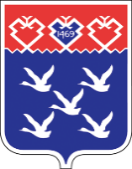 Чǎваш РеспубликиШупашкар хулиндепутатсен ПухăвĕЙЫШĂНУ